UNIVERSIDADE FEDERAL DO ESPÍRITO SANTO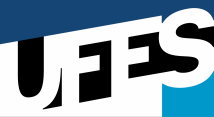  CENTRO DE EDUCAÇÃOPROGRAMA DE PÓS GRADUAÇÃO DE MESTRADO PROFISSIONAL EM EDUCAÇÃO Vitória, abril de 2019.________________________________Professor da DisciplinaCursoCódigoDisciplinaDisciplinaDisciplinaDisciplinaMestrado Profissional em EducaçãoMPE 1012Estudos Individuais IIEstudos Individuais IIEstudos Individuais IIEstudos Individuais IIProfessor:Itamar Mendes da SilvaProfessor:Itamar Mendes da SilvaSemestre:2019/1Carga HoráriaCréditosProfessor:Itamar Mendes da SilvaProfessor:Itamar Mendes da SilvaSemestre:2019/1302Ementa:Aprofundamento teórico-prático sobre determinado domínio do conhecimento. Sistematização e complementação dos estudos propostos nas disciplinas e atividades cursadas.Objetivos:Instrumentalizar o mestrando para o desenvolvimento da pesquisa.Fomentar a análise crítica acerca do objeto de pesquisa.Empregar o conteúdo apreendido para elaborar os primeiros capítulos da dissertação.Delinear o produto de intervenção social.Metodologia:Encontros periódicos de orientação para acompanhamento, apreciação e encaminhamentos das etapas de leitura do referencial teórico, concepção do produto de intervenção social, escrita de trabalhos e elaboração da dissertação.Participação nas reuniões do Grupo de Pesquisa. Avaliação:Projeto de Pesquisa finalizado.Elaboração dos primeiros capítulos da dissertação.BibliografiaAZEVEDO, Janete Maria Lins de. A educação como política pública. Campinas, São Paulo. Autores Associados, 1997.BELLONI, Isaura; MAGALHÃES, Heitor de; SOUSA, Luzia Costa de. Metodologia de avaliação em políticas públicas: uma experiência em educação profissional. 4 ed. São Paulo: Cortez, 2007.BOTTONI, Andrea; SARDANO, Edélcio de Jesus; COSTA FILHO, Galileu Bonifácio. Uma breve história da Universidade no Brasil: de Dom João a Lula e os desafios atuais. In: COLOMBO, Sônia Simões (Org.). Gestão Universitária: os caminhos para a excelência, Porto Alegre: Penso, p. 19-42, 2013.CAMPO NETO, Antonio Augusto Machado de; MENDONÇA, Andrey Borges de. A Fundação dos Cursos Jurídicos no Brasil. Revista da Faculdade de Direito, Universidade de São Paulo, v. 95, p. 191-201, 2000. Disponível em: https://www.revistas.usp.br/rfdusp/article/viewFile/67463/70073. Acesso em: 27 de maio 2019.CUNHA, Luiz Antonio. Educação e desenvolvimento social no Brasil. 12 ed. Rio de Janeiro: Franscisco Alves, 1991.DOURADO, Luiz Fernandes.  Plano Nacional de Educação: o              epicentro das políticas de estado para educação brasileira. Goiânia: Editora Imprensa Universitária, ANPAE, 2017. FRANCO. Maria Estela Dal Pai et al. Expansão da educação superior e arquiteturas acadêmicas: tensões e desafios. Série-Estudos - Periódico do Programa de Pós-Graduação em Educação da UCDB, Campo Grande-MS, n. 30, jul./dez. 2010, p. 117-139, jul./dez. 2010. Disponível em: http://www.serie-estudos.ucdb.br/index.php/serie-estudos/article/view/136/180. Acesso em: 21 jan. 2019.FRANÇA, Sebastião Fontineli. Uma visão geral sobre a educação brasileira. Integração, v. 1, p. 75-88, 2008. Disponível em: http://ssystem08.upis.br/repositorio/media/revistas/revista_integracao/educacao_brasileira.pdf. Acesso em: 26 maio 2019.FREIRE, Ana Maria Araújo. Analfabetismo no Brasil: da ideologia da interdição do corpo à ideologia nacionalista, ou de como deixar sem ler e escrever desde as Catarinas (Paraguaçu), Filipas, Madalenas, Anas, Genebras, Apolônias e Grácias até os Severinos, 1534-1930. São Paulo: Cortez: Brasília, DF: Inep, 1989.FREITAS, Luiz Carlos de et al. Avaliação Educacional: caminhando pela contramão. 7 ed. Petrópolis, RJ: Vozes, 2014.VICENTINI, Claudia Mara. Uma análise estratégica do marketing e o ensino superior privado no Brasil. REBRAE, v. 2, n. 1, p. 27-36, 2009. Disponível em: https://periodicos.pucpr.br/index.php/REBRAE/article/view/13418 . Acesso em: 27 maio 2019.Bibliografia ComplementarCORTELA. Mario Sergio. A escola e o conhecimento: reflexão sobre fundamentos epistemológicos e políticos dessa relação. São Paulo: Pontifícia Universidade Católica de São Paulo, 1997. E-book. Disponível em: http://acervo.paulofreire.org:80/xmlui/handle/7891/2548. Acesso em: 02 abr. 2019.GIOVEDI, Valter Martins; SILVA, Itamar Mendes da; AMARAL, Débora Monteiro do. A didática que emerge da pedagogia do oprimido. Revista e-Curriculum, São Paulo, v.16, n.4, p. 1110-1141 out./dez. 2018. Disponível em: http://revistas.pucsp.br/curriculum/article/view/39362. Acesso em 02 abr. 2019.GONÇALVES, Rafael Marques. Usos e consumos no/do cotidiano escolar: uma conversa sobre práticas, currículos e livros didáticos. Revista Espaço do Currículo, João Pessoa, v. 12, n. 1, p. 131-138, jan./abr. 2019.LOPES, Alice Casimiro. Por um currículo sem fundamentos. Linhas Críticas. Faculdade de Educação da Universidade de Brasília (UnB), v. 21, n. 45, 2015MACEDO, Elizabeth. Base Nacional Curricular Comum: novas formas de sociabilidade produzindo sentidos para educação. Revista e-Currículum, v. 12, n. 3, p. 1530-1555, out./dez., 2014.NOGUEIRA, Marlice de Oliveira e. O currículo no centro da luta: contribuições de Michael Apple para a compreensão da realidade escolar. Revista Espaço do Currículo, João Pessoa, v. 12, n. 1, p. 119-130, jan./abr. 2019.OLIVEIRA, Inês Barbosa de. Currículo e processos de aprendizagem: politicaspráticas educacionais cotidianas. Currículo sem Fronteiras, v. 13, n. 3, p. 375-391, set/dez. 2013.